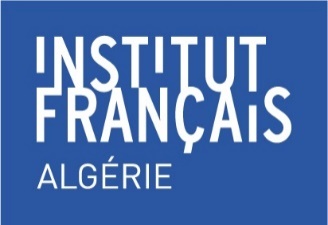 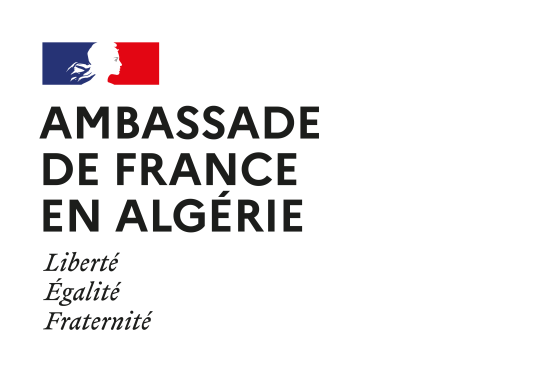 APPEL A PROJETSCoopération scientifique et universitaire (février 2024)Fiche projetIntitulé du projet de coopération :Type du projet de coopération :Identification des porteurs de projet :Descriptif du projet : Calendrier prévisionnel :Prises en charges demandées à l’Institut français d’Algérie :…Cases à cocher : Préparation ou poursuite de projets universitaires et/ou scientifiques bilatéraux (accueil délégation, convention de jumelage, réunion de travail, séjour scientifique…)  Organisation d’événements scientifiques en Algérie (colloque, conférence, séminaire, atelier, masterclass…)  Développement de formations universitaires innovantes (e-learning, EAD), professionnalisantes, de doubles diplômes ou de diplômes, de cursus intégrés  Renforcement de capacité des personnels administratifs et académiques (stage, formation des formateurs, préparation d’une HDR…) Autre :Partie algérienne : Nom, prénom :Qualité / titre :Etablissement :Adresse mail :Partie française : Nom, prénom :Qualité / titre :Etablissement :Adresse mail :Contexte :Objectifs (généraux / spécifiques) :Cases à cocher : Avril Mai Juin Juillet Août Septembre Octobre Novembre DécembreMissions Missions Missions Missions Billet d'avion (France – Algérie pour bénéficiaires venant de France)Billet d'avion (France – Algérie pour bénéficiaires venant de France)Billet d'avion (France – Algérie pour bénéficiaires venant de France)Billet d'avion (France – Algérie pour bénéficiaires venant de France)Nombre de billets 
(indiquez dans la cellule ci-dessous le nombre d'aller-retour)Montant unitaire du billet (Case ci-dessous à renseigner par l’IFA)Montant unitaire du billet (Case ci-dessous à renseigner par l’IFA)€…€€€Préciser les noms et prénoms des bénéficiaires des billets (indiquez dans la cellule ci-dessous les noms des bénéficiaires)Préciser les noms et prénoms des bénéficiaires des billets (indiquez dans la cellule ci-dessous les noms des bénéficiaires)Préciser les noms et prénoms des bénéficiaires des billets (indiquez dans la cellule ci-dessous les noms des bénéficiaires)€………€………€………€Per diem (frais de séjour pour bénéficiaires allant en France)Per diem (frais de séjour pour bénéficiaires allant en France)Per diem (frais de séjour pour bénéficiaires allant en France)Per diem (frais de séjour pour bénéficiaires allant en France)Nombre de bénéficiaires 
(indiquez dans la cellule ci-dessous le nombre de bénéficiaires des per diem)Nombre de jours de per diem par bénéficiaire (indiquez dans la cellule ci-dessous le nombre de jours de per diem)Montant unitaire(Case ci-dessous à renseigner par l’IFA) €……€€Préciser les noms et prénoms des bénéficiaires des per diem (indiquez dans la cellule ci-dessous, les noms des bénéficiaires)Préciser les noms et prénoms des bénéficiaires des per diem (indiquez dans la cellule ci-dessous, les noms des bénéficiaires)Préciser les noms et prénoms des bénéficiaires des per diem (indiquez dans la cellule ci-dessous, les noms des bénéficiaires)€………€………€………€Bourse de « Séjour Scientifique de haut niveau » (SSHN)Bourse de « Séjour Scientifique de haut niveau » (SSHN)Bourse de « Séjour Scientifique de haut niveau » (SSHN)Bourse de « Séjour Scientifique de haut niveau » (SSHN)Bourse de « Séjour Scientifique de haut niveau » (SSHN)Bourse de « Séjour Scientifique de haut niveau » (SSHN)Bourses de niveau 1 pour les doctorants non-inscrits en Franceet docteurs ayant soutenu il y a moins de 5 ansBourses de niveau 1 pour les doctorants non-inscrits en Franceet docteurs ayant soutenu il y a moins de 5 ansBourses de niveau 1 pour les doctorants non-inscrits en Franceet docteurs ayant soutenu il y a moins de 5 ansBourses de niveau 1 pour les doctorants non-inscrits en Franceet docteurs ayant soutenu il y a moins de 5 ansBourses de niveau 1 pour les doctorants non-inscrits en Franceet docteurs ayant soutenu il y a moins de 5 ansBourses de niveau 1 pour les doctorants non-inscrits en Franceet docteurs ayant soutenu il y a moins de 5 ansNombre de bénéficiaires 
(indiquez dans la cellule ci-dessous le nombre de bénéficiaires de la bourse)Nombre de bénéficiaires 
(indiquez dans la cellule ci-dessous le nombre de bénéficiaires de la bourse)Nombre de jours par bénéficiaire (Min 15 jours – max 60 jours) (indiquez dans la cellule ci-dessous le nombre de mois de bourse)Nombre de jours par bénéficiaire (Min 15 jours – max 60 jours) (indiquez dans la cellule ci-dessous le nombre de mois de bourse)Montant unitaire(Case ci-dessous à renseigner par l’IFA)€…………€€Noms et prénoms des bénéficiaires d'une bourse SSHN (indiquez dans la cellule ci-dessous les noms des bénéficiaires)Noms et prénoms des bénéficiaires d'une bourse SSHN (indiquez dans la cellule ci-dessous les noms des bénéficiaires)Noms et prénoms des bénéficiaires d'une bourse SSHN (indiquez dans la cellule ci-dessous les noms des bénéficiaires)Noms et prénoms des bénéficiaires d'une bourse SSHN (indiquez dans la cellule ci-dessous les noms des bénéficiaires)Noms et prénoms des bénéficiaires d'une bourse SSHN (indiquez dans la cellule ci-dessous les noms des bénéficiaires)€……………€……………€……………€Bourses de niveau 2 pour les chercheurs ayant soutenu il y a plus de 5 ansBourses de niveau 2 pour les chercheurs ayant soutenu il y a plus de 5 ansBourses de niveau 2 pour les chercheurs ayant soutenu il y a plus de 5 ansBourses de niveau 2 pour les chercheurs ayant soutenu il y a plus de 5 ansBourses de niveau 2 pour les chercheurs ayant soutenu il y a plus de 5 ansBourses de niveau 2 pour les chercheurs ayant soutenu il y a plus de 5 ansNombre de bénéficiaires 
(indiquez dans la cellule ci-dessous le nombre de bénéficiaires de la bourse)Nombre de jours par bénéficiaire (Min 15 jours – max 60 jours) (indiquez dans la cellule ci-dessous le nombre de mois de bourse)Nombre de jours par bénéficiaire (Min 15 jours – max 60 jours) (indiquez dans la cellule ci-dessous le nombre de mois de bourse)Montant unitaire (Case ci-dessous à renseigner par l’IFA)Montant unitaire (Case ci-dessous à renseigner par l’IFA)€………€€€Noms et prénoms des bénéficiaires d'une bourse SSHN (indiquez dans la cellule ci-dessous les noms des bénéficiaires)Noms et prénoms des bénéficiaires d'une bourse SSHN (indiquez dans la cellule ci-dessous les noms des bénéficiaires)Noms et prénoms des bénéficiaires d'une bourse SSHN (indiquez dans la cellule ci-dessous les noms des bénéficiaires)Noms et prénoms des bénéficiaires d'une bourse SSHN (indiquez dans la cellule ci-dessous les noms des bénéficiaires)Noms et prénoms des bénéficiaires d'une bourse SSHN (indiquez dans la cellule ci-dessous les noms des bénéficiaires)€……………€€€Subvention  Subvention  Subvention  Nature de la dépense 
(indiquez dans la cellule ci-dessous la nature et les activités pour lesquelles est demandée la subvention)Montant   (indiquez dans la cellule ci-dessous le montant de cette dépense)€ …€€Nature de la dépense 
(indiquez dans la cellule ci-dessous la nature et les activités pour lesquelles est demandée la subvention)Montant   (indiquez dans la cellule ci-dessous le montant de cette dépense)€ …€€Nature de la dépense 
(indiquez dans la cellule ci-dessous la nature et les activités pour lesquelles est demandée la subvention)Montant   (indiquez dans la cellule ci-dessous le montant de cette dépense)€ …€€TOTAL GLOBALTOTAL GLOBAL€